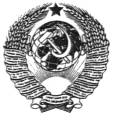 ГОСУДАРСТВЕННЫЙ СТАНДАРТ СОЮЗА ССРТРУБЫ СТАЛЬНЫЕ ЭЛЕКТРОСВАРНЫЕ ПРЯМОШОВНЫЕСОРТАМЕНТГОСТ 10704-91ИПК ИЗДАТЕЛЬСТВО СТАНДАРТОВГОСУДАРСТВЕННЫЙ СТАНДАРТ СОЮЗА ССРДата введения 01.01.931. Настоящий стандарт устанавливает сортамент стальных электросварных прямошовных труб.2. Размеры труб должны соответствовать табл. 1.3. По длине трубы изготовляют: немерной длины:при диаметре до 30 мм - не менее 2 м;при диаметре св. 30 до 70 мм - не менее 3 м;при диаметре св. 70 до 152 мм - не менее 4 м;при диаметре св. 152 мм - не менее 5 м.По требованию потребителя трубы групп А и В по ГОСТ 10705 диаметром свыше 152 мм изготовляют длиной не менее 10 м; трубы всех групп диаметром до 70 мм - длиной не менее 4 м;мерной длины:при диаметре до 70 мм - от 5 до 9 м;при диаметре св. 70 до 219 мм - от 6 до 9 м;при диаметре св. 219 до 426 мм - от 10 до 12 м.Трубы диаметром свыше 426 мм изготовляют только немерной длины. По согласованию изготовителя с потребителем трубы диаметром свыше 70 до 219 мм допускается изготовлять от 6 до 12 м;кратной длины кратностью не менее 250 мм и не превышающей нижнего предела, установленного для мерных труб. Припуск для каждого реза устанавливается по 5 мм (если другой припуск не оговорен) и входит в каждую кратность.Таблица 1Продолжение табл. 1Продолжение табл. 1Продолжение табл. 1Продолжение табл. 1Продолжение табл. 1Продолжение табл. 1Продолжение табл. 1Примечания:1. При изготовлении труб по ГОСТ 10706 теоретическая масса увеличивается на 1 % за счет усиления шва.2. По согласованию изготовителя с потребителем изготовляют трубы размерами 41,51,5-3,0; 431,0; 1,53,0; 43,51,5-3,0; 522,5; 69,61,8; 111,82,3; 146,15,3; 6,5; 7,0; 7,7; 8,5; 9,5; 10,7; 152,41,9; 2,65; 1682,65; 177,31,9; 1982,8; 2032,65; 2994,0; 5307,5; 7207,5; 8208,5; 10209,5; 15,5; 122013,5; 14,6; 15,2 мм, а также с промежуточной толщиной стенки и диаметров в пределах табл. 1.3. Размеры труб, заключенные в скобки, при новом проектировании применять не рекомендуется.3.1. Трубы мерной и кратной длины изготовляют двух классов точности подлине:I - с обрезкой концов и снятием заусенцев;II - без заторцовки и снятия заусенцев (с порезкой в линии стана).3.2. Предельные отклонения по длине мерных труб приведены в табл. 2.Таблица 23.3. Предельные отклонения по общей длине кратных труб не должны превышать:+ 15 мм - для труб I класса точности;+ 100 мм - для труб II класса точности.3.4. По требованию потребителя трубы мерной и кратной длины II класса точности должны быть с заторцованными концами с одной или двух сторон.4. Предельные отклонения по наружному диаметру трубы приведены в табл. 3.Таблица 3Примечание. Для диаметров, контролируемых измерением периметра, наибольшие и наименьшие предельные значения периметров округляются с точностью до 1 мм.5. По требованию потребителя трубы по ГОСТ 10705 изготовляют с односторонним или смещенным допуском по наружному диаметру. Односторонний или смещенный допуск не должен превышать суммы предельных отклонений, приведенных в табл. 3.6. Предельные отклонения по толщине стенки должны соответствовать: 10 % - при диаметре труб до 152 мм;ГОСТ 19903 - при диаметре труб свыше 152 мм для максимальной ширины листа нормальной точности.По согласованию потребителя с изготовителем допускается изготовлять трубы с односторонним допуском по толщине стенки, при этом односторонний допуск не должен превышать суммы предельных отклонений по толщине стенки.7. Для труб диаметром свыше 76 мм допускается утолщение стенки у грата на 0,15 мм.8. Трубы для трубопроводов диаметром 478 мм и более, изготовленные по ГОСТ 10706, поставляют с предельными отклонениями по наружному диаметру торцов, приведенными в табл. 4.Таблица 4мм9. Овальность и равностепенность труб диаметром до 530 мм включительно, изготовленных по ГОСТ 10705, должны быть не более предельных отклонений соответственно по наружному диаметру и толщине стенки.Трубы диаметром 478 мм и более, изготовленные по ГОСТ 10706, должны быть трех классов точности по овальности. Овальность концов труб не должна превышать:1 % от наружного диаметра труб для 1-го класса точности;1,5 % от наружного диаметра труб для 2-го класса точности;2 % от наружного диаметра труб для 3-го класса точности.Овальность концов труб с толщиной стенки менее 0,01 наружного диаметра устанавливается по согласованию изготовителя с потребителем.10. Кривизна труб, изготовленных по ГОСТ 10705, не должна превышать 1,5 мм на 1 м длины. По требованию потребителя кривизна труб диаметром до 152 мм должна быть не более 1 мм на 1 м длины.Общая кривизна труб, изготовленных по ГОСТ 10706, не должна превышать 0,2 % от длины трубы. Кривизна на 1 м длины таких труб не определяется.11. Технические требования должны соответствовать ГОСТ 10705 и ГОСТ 10706.Примеры условных обозначений:Труба с наружным диаметром 76 мм, толщиной стенки 3 мм, мерной длины, II класса точности по длине, из стали марки Ст3сп, изготовленная по группе В ГОСТ 10705-80: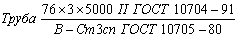 То же, повышенном точности по наружному диаметру, длиной, кратной 2000 мм, 1 класса точности подлине, из стали марки 20, изготовленная по группе Б ГОСТ 10705-80: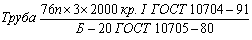 Труба с наружным диаметром 25 мм, толщиной стенки 2 мм, длиной, кратной 2000 мм, II класса точности подлине, изготовленная по группе Д ГОСТ 10705-80;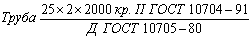 Труба с наружным диаметром 1020 мм, повышенной точности изготовления, толщиной стенки 12 мм, повышенной точности по наружному диаметру торцов, 2-го класса точности по овальности, немерной длины, из стали марки Ст3сп, изготовленная по группе В ГОСТ 10706-76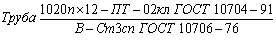 Примечание. В условных обозначениях труб, прошедших термическую обработку по всему объему, после слов «труба» добавляется буква Т; труб, прошедших локальную термообработку сварного шва, - добавляется буква Л.ИНФОРМАЦИОННЫЕ ДАННЫЕ1. РАЗРАБОТАН И ВНЕСЕН Министерством металлургии СССРРАЗРАБОТЧИКИВ. П. Сокуренко, канд. техн. наук; В. М. Ворона, канд. техн. Наук; П. Н. Ившин, канд. техн. Наук; Н. Ф. Кузенко, В. Ф. Ганзина2. УТВЕРЖДЕН И ВВЕДЕН В ДЕЙСТВИЕ Постановлением Комитета стандартизации и метрологии СССР от 15.11.91 № 17433. ВЗАМЕН ГОСТ 10704-764. ССЫЛОЧНЫЕ НОРМАТИВНО-ТЕХНИЧЕСКИЕ ДОКУМЕНТЫ5. ПЕРЕИЗДАНИЕ. Декабрь 1996 г.ТРУБЫ СТАЛЬНЫЕ ЭЛЕКТРОСВАРНЫЕ ПРЯМОШОВНЫЕСортаментElectrically welded steel line-weld lubes. RangeГОСТ 
10704-91Наружный диаметр, ммТеоретическая масса 1 м труб, кг, при толщине стенки, ммТеоретическая масса 1 м труб, кг, при толщине стенки, ммТеоретическая масса 1 м труб, кг, при толщине стенки, ммТеоретическая масса 1 м труб, кг, при толщине стенки, ммТеоретическая масса 1 м труб, кг, при толщине стенки, ммТеоретическая масса 1 м труб, кг, при толщине стенки, ммТеоретическая масса 1 м труб, кг, при толщине стенки, ммТеоретическая масса 1 м труб, кг, при толщине стенки, ммТеоретическая масса 1 м труб, кг, при толщине стенки, ммТеоретическая масса 1 м труб, кг, при толщине стенки, ммТеоретическая масса 1 м труб, кг, при толщине стенки, ммНаружный диаметр, мм1,01,21,4(1,5)1,61,82,02,22,52,83,0100,2220,26010,20,2270,266—————————120,2710,3200,3660,3880,410——————130,2960,3490,4010,4250,450——————140,3210,3790,4350,4620,489——— .———(15)0,3450,4080,4700,4990,529——————160,3700,4380,5040,5360,568——————(17)0,3950,4680,5390,5730,608——————180,4190,4970,5730,6100,7190,789—————190,4440,5270,6080,6470,6870,7640,838————200,4690,5560,6420,6840,7260,8080,888————21,30,5010,5950,6870,7320,7770,8660,952————220,5180,6160,7110,7580,8050,8970,986————(23)0,5430,6450,7460,7950,8440,9411,041,131,26—240,5670,6750,7800,8320,8840,9851,091,181,33——250,5920,7040,8150,8690,9231,031,131,241,39——260,6170,7340,8490,9060,9631,071,181,291,45—270,6410,7640,8840,9431,001,121.231,351,51—280,6660,7930,9180,9801,041,161,281,401,57—300,7150,8520,9871,051,121,251,381,511,70—320,7650,9111,061,131,201,341,481,621,822,02Наружный диаметр, ммТеоретическая масса 1 м труб, кг, при толщине стенки, ммТеоретическая масса 1 м труб, кг, при толщине стенки, ммТеоретическая масса 1 м труб, кг, при толщине стенки, ммТеоретическая масса 1 м труб, кг, при толщине стенки, ммТеоретическая масса 1 м труб, кг, при толщине стенки, ммТеоретическая масса 1 м труб, кг, при толщине стенки, ммТеоретическая масса 1 м труб, кг, при толщине стенки, ммТеоретическая масса 1 м труб, кг, при толщине стенки, ммТеоретическая масса 1 м труб, кг, при толщине стенки, ммТеоретическая масса 1 м труб, кг, при толщине стенки, ммНаружный диаметр, мм1,01,21,4(1,5)1,61,82,02,22,52,8330,7890,9411,091,171,241,381,531,671,882,0933,7—0,9621,121,191,271,421,561,711,922,1335—1,001,161,241,321,471,631,782,002,2236—1,031,191,281,361,521,681,832,072,2938—1,091,261,351,441,611,781,942,192,4340—1,151,331,421,521,701,872,052,312,5742—1,211,401,501,591,781,972,162,442,7144,5—1,281,491,591,691,902,102,292,592,8845—1,301,511,611,711,922,122,322,622,9148——1,611,721,832,052,272,482,813,1248,3——1,621,731,842,062,282,502,823,1451——1,711,831,952,182,422,652,993,3353——1,781,912,032,272,522,763,113,4754——1,821,942,072,322,562,813,183,5457——1,922,052,192,452,712,973,363,7460——2,022,162,302,582,863,143,553,9563,5——2,142,292,442,743,033,333,764,1970——2,372,532,703,033,353,684,164,64Наружный диаметр, ммТеоретическая масса 1 м труб, кг, при толщине стенки, ммТеоретическая масса 1 м труб, кг, при толщине стенки, ммТеоретическая масса 1 м труб, кг, при толщине стенки, ммТеоретическая масса 1 м труб, кг, при толщине стенки, ммТеоретическая масса 1 м труб, кг, при толщине стенки, ммТеоретическая масса 1 м труб, кг, при толщине стенки, ммТеоретическая масса 1 м труб, кг, при толщине стенки, ммТеоретическая масса 1 м труб, кг, при толщине стенки, ммТеоретическая масса 1 м труб, кг, при толщине стенки, ммТеоретическая масса 1 м труб, кг, при толщине стенки, ммНаружный диаметр, мм1,01,21,4(1,5)1,61,82,02,22,52,8732,472,642,823,163,503,844,354,8576——2,582,762,943,293,654,004,535,0588————3,213,604,004,384,965,5489————3,453,874,294,715,335,9595—————4,59—5,70—102——4,454,935,416,136,85108————4,715,235,746,507,26114—————4,985,526,076,877,68127—————5,566,176,777,688,58133—————5,826,467,108,058,99140—————6,136,817,488,489,47152————6,677,408,139,2210,30159—————6,987,748,519,6510,79168—————7,388,199,0010,2011,41177,8—————7,818,679,5310,8112.08180——————————193,7——————9,4610,3911,7913,18219————————13,3514,93244,5——————————Наружный диаметр, ммТеоретическая масса 1 м труб, кг, при толщине стенки, ммТеоретическая масса 1 м труб, кг, при толщине стенки, ммТеоретическая масса 1 м труб, кг, при толщине стенки, ммТеоретическая масса 1 м труб, кг, при толщине стенки, ммТеоретическая масса 1 м труб, кг, при толщине стенки, ммТеоретическая масса 1 м труб, кг, при толщине стенки, ммТеоретическая масса 1 м труб, кг, при толщине стенки, ммТеоретическая масса 1 м труб, кг, при толщине стенки, ммТеоретическая масса 1 м труб, кг, при толщине стенки, ммТеоретическая масса 1 м труб, кг, при толщине стенки, ммТеоретическая масса 1 м труб, кг, при толщине стенки, ммНаружный диаметр, мм3,03,23,53,84,04,55,05,56,07,08,026——27———————————28———————————30———————————322,15——————————332,22——————————33,72,27——————————352,37——————————362,44———————382,59—402,74—————422,89—————————44,53,07——————————453,11—————————483,333,543,84————————48,33,353,563,87————————513,553,774,10————————533,703,934,27————————543,774,014,36————————Наружный диаметр, ммТеоретическая масса 1 м труб, кг, при толщине стенки, ммТеоретическая масса 1 м труб, кг, при толщине стенки, ммТеоретическая масса 1 м труб, кг, при толщине стенки, ммТеоретическая масса 1 м труб, кг, при толщине стенки, ммТеоретическая масса 1 м труб, кг, при толщине стенки, ммТеоретическая масса 1 м труб, кг, при толщине стенки, ммТеоретическая масса 1 м труб, кг, при толщине стенки, ммТеоретическая масса 1 м труб, кг, при толщине стенки, ммТеоретическая масса 1 м труб, кг, при толщине стенки, ммТеоретическая масса 1 м труб, кг, при толщине стенки, ммТеоретическая масса 1 м труб, кг, при толщине стенки, ммТеоретическая масса 1 м труб, кг, при толщине стенки, ммНаружный диаметр, мм3,03,23,53,84,04,55,05,56,07,08,09,0574,004,254,62604,224,484,885,27————————63,54,484,765,185,59————————704,965,275,746,206,51———————735,185,516,006,486,81———————765,405,756,266,267,107,938,759,56———835,926,306,867,427,798,719,6210,51————896,366,777,387,988,389,3810,3611,33————95—7,24————11,10—————1027,327,808,509,209,6710,8211,9613,09————1087,778,279,029,7610,2611,4912,7013,90————1148,218,749,5410,3310,8512,1513,4414,72————1279,179,7710,6611,5512,1313,5915,0416,48————1339,6210,2411,1812,1112,7314,2615,7817,29————14010,1410,8011,7812,7613,4215,0416,6518,24————15211,0211,7412,8213,8914,6016,3718,1319,87————15911,5412,3013,4214,5215,2917,1518,9920,8222,6426,2426,24—16812,2113,0114,2015,3916,1818,1420,1022,0423,9727,7931,57—177,812,9313,7815,0416,3117,1419,2321,3123,3725,4229,4933,50—180————17,36—21,58—————193,714,1115,0316,4217,8018,7121,0023,2725,5327,7732,2336,64—21915,9817,0318,6020,1721,2123,8026,3928,9631,5236,6041,6346,61244,517,8719,0420,8022,5623,7226,6329,5332,4235,4241,0046,6652,27273——23,2625,2326,5429,8023,0536,2839,5145,9252,2858,60Наружный диаметр, ммТеоретическая масса 1 м труб, кг, при толщине стенки, ммТеоретическая масса 1 м труб, кг, при толщине стенки, ммТеоретическая масса 1 м труб, кг, при толщине стенки, ммТеоретическая масса 1 м труб, кг, при толщине стенки, ммТеоретическая масса 1 м труб, кг, при толщине стенки, ммТеоретическая масса 1 м труб, кг, при толщине стенки, ммТеоретическая масса 1 м труб, кг, при толщине стенки, ммТеоретическая масса 1 м труб, кг, при толщине стенки, ммТеоретическая масса 1 м труб, кг, при толщине стенки, ммТеоретическая масса 1 м труб, кг, при толщине стенки, ммНаружный диаметр, мм3,53,84,04,55,05,56,07,08,09,032531,6735,5739,4643,3447,2054,9062,5470,14355,6——34,6838,9643,2347,4951,7360,1868,5876,93377——36,7941,3445,8750,3954,9063,8772,8081,68406,4——39,7044,6049,5054,3859,2568,9578,6088,20426——41,6346,7851,9157,0462,1572,3382,4792,55(478)————58,3264,0969,8481,3192,73104,10530————64,7471,1477,5490,29102,99115,64630———————107,55122,72137,83720———————123,09140,47157,81820———————140,35160,20180,00920———————157,61179,93202,201020————————199,66224,391120————————219,39246,591220—————————268,791420——————————Наружный диаметр, ммТеоретическая масса 1 м труб, кг, при толщине стенки, ммТеоретическая масса 1 м труб, кг, при толщине стенки, ммТеоретическая масса 1 м труб, кг, при толщине стенки, ммТеоретическая масса 1 м труб, кг, при толщине стенки, ммТеоретическая масса 1 м труб, кг, при толщине стенки, ммТеоретическая масса 1 м труб, кг, при толщине стенки, ммТеоретическая масса 1 м труб, кг, при толщине стенки, ммТеоретическая масса 1 м труб, кг, при толщине стенки, ммТеоретическая масса 1 м труб, кг, при толщине стенки, ммТеоретическая масса 1 м труб, кг, при толщине стенки, ммТеоретическая масса 1 м труб, кг, при толщине стенки, ммНаружный диаметр, мм101112131416(17)17,5181920325——————————355,685,23——————————37790,51——————————406,497,76107,26116,72————————426102,59112,58122,52————————(478)115,42126,69137,91————————530128,24140,79153,30165,75178,15202,82215,07221,18227,28239,44251,55630152,90167,92182,89197,81212,68242,27257,00264,34271,67286,30300,87720175,10192,33209,52.226,66243,75277,79294,73303,18311,62328,47345,26820199,76219,46239,12258,72278,28317,25336,65346,34356,01375,32394,58920224,42246,59268,71290,78312,81356,70378,58389,50400,40422,18443,911020249,08273,72298,31322,84347,33396,16420,50432,65444,79469,04493,231120273.74300,85327,90354,90381,86435,62462,43475,81481,19515,89542,551220298,40327,97357,49386,96416,38475,08504,35518,97533,58562,75591,881420347,73382,23416,68451,08485,44554,00588,20605,29622,36656,46690,52Наружный диаметр, ммТеоретическая масса 1 м труб, кг, при толщине стенки, ммТеоретическая масса 1 м труб, кг, при толщине стенки, ммТеоретическая масса 1 м труб, кг, при толщине стенки, ммТеоретическая масса 1 м труб, кг, при толщине стенки, ммТеоретическая масса 1 м труб, кг, при толщине стенки, ммТеоретическая масса 1 м труб, кг, при толщине стенки, ммТеоретическая масса 1 м труб, кг, при толщине стенки, ммТеоретическая масса 1 м труб, кг, при толщине стенки, ммТеоретическая масса 1 м труб, кг, при толщине стенки, ммТеоретическая масса 1 м труб, кг, при толщине стенки, ммТеоретическая масса 1 м труб, кг, при толщине стенки, ммТеоретическая масса 1 м труб, кг, при толщине стенки, ммНаружный диаметр, мм212223242526272829303132530263,61275,62287,58299,49———————630———————————720362,01378,70395,35411,95411,95428,49444,99461,44477,84510,49——820413,79432,96452,07471,13490,15509,11528,03546,89565,71584,48——920———————————1020517,37541,47565,51589,51613,45637,35661,20685,00708,75732,45756,10779,701120————————————1220————————————1420————————————Длина труб, мПредельные отклонения по длине мерных труб, 
мм, классовПредельные отклонения по длине мерных труб, 
мм, классовДлина труб, мIIIДо 6 включ.+10+50Св. 6+15+70Наружный диаметр труб, ммПредельные отклонения по наружному диаметру при точности изготовленияПредельные отклонения по наружному диаметру при точности изготовленияНаружный диаметр труб, ммобычнойповышенной100,2 ммСв.   10   до   30 включ.0,3 мм0,25 »      30   »     51           »0,4 мм0,35 »      51   »  193,7         »0,8 %0,7 % »     193,7  »     426      »0,75 %0,65 % »     426     »   1020      »0,7 %0,65 % »      10200,6%6,0 ммНаружный диаметр трубПредельные отклонения по наружному диаметру торцов для точности изготовленияПредельные отклонения по наружному диаметру торцов для точности изготовленияНаружный диаметр трубповышеннойобычнойОт   478 до   720 включ.1,52,5Св.  720  »  1020      »2,02,5 »  10203,54,0Обозначение НТД, на который дана ссылкаНомер пунктаГОСТ 10705-803, 5, 9, 11ГОСТ 10706-768, 9, 11ГОСТ 19903-746